Publicado en  el 29/01/2014 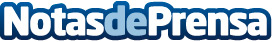 Bankia lidera la concesión de créditos ICO en Cantabria con una cuota del 23,4%Bankia concedió en 2013 un total de 21 millones de euros en créditos ICO en Cantabria, con lo que se situó como la entidad que más financiación otorgó en la región a través de estos instrumentos.Datos de contacto:BankiaNota de prensa publicada en: https://www.notasdeprensa.es/bankia-lidera-la-concesion-de-creditos-ico-en_1 Categorias: Finanzas http://www.notasdeprensa.es